ПРАВИТЕЛЬСТВО РОССИЙСКОЙ ФЕДЕРАЦИИПОСТАНОВЛЕНИЕот 5 июля 2013 г. N 568О РАСПРОСТРАНЕНИИНА ОТДЕЛЬНЫЕ КАТЕГОРИИ ГРАЖДАН ОГРАНИЧЕНИЙ,ЗАПРЕТОВ И ОБЯЗАННОСТЕЙ, УСТАНОВЛЕННЫХ ФЕДЕРАЛЬНЫМ ЗАКОНОМ"О ПРОТИВОДЕЙСТВИИ КОРРУПЦИИ" И ДРУГИМИ ФЕДЕРАЛЬНЫМИЗАКОНАМИ В ЦЕЛЯХ ПРОТИВОДЕЙСТВИЯ КОРРУПЦИИВ соответствии со статьей 349.2 Трудового кодекса Российской Федерации Правительство Российской Федерации постановляет:1. Установить, что на работников, замещающих должности в Фонде пенсионного и социального страхования Российской Федерации, Федеральном фонде обязательного медицинского страхования, иных организациях, созданных Российской Федерацией на основании федеральных законов, организациях, созданных для выполнения задач, поставленных перед федеральными государственными органами (далее - фонды и иные организации), назначение на которые и освобождение от которых осуществляются Президентом Российской Федерации или Правительством Российской Федерации, и должности в фондах и иных организациях, включенные в перечни, установленные нормативными актами фондов, локальными нормативными актами организаций, нормативными правовыми актами федеральных государственных органов (далее - работник), распространяются следующие ограничения, запреты и обязанности:(в ред. Постановления Правительства РФ от 24.03.2023 N 471)а) работник не вправе:принимать без письменного разрешения работодателя (его представителя) от иностранных государств, международных организаций награды, почетные и специальные звания (за исключением научных званий), если в его должностные обязанности входит взаимодействие с указанными организациями;входить в состав органов управления, попечительских или наблюдательных советов, иных органов иностранных некоммерческих неправительственных организаций и действующих на территории Российской Федерации их структурных подразделений, если иное не предусмотрено международным договором Российской Федерации или законодательством Российской Федерации;заниматься без письменного разрешения работодателя (его представителя) оплачиваемой деятельностью, финансируемой исключительно за счет средств иностранных государств, международных и иностранных организаций, иностранных граждан и лиц без гражданства, если иное не предусмотрено международным договором Российской Федерации или законодательством Российской Федерации;б) работнику запрещается получать в связи с исполнением трудовых обязанностей вознаграждения от физических и юридических лиц (подарки, денежное вознаграждение, ссуды, услуги, оплату развлечений, отдыха, транспортных расходов и иные вознаграждения). Запрет не распространяется на случаи получения работником подарков в связи с протокольными мероприятиями, со служебными командировками, с другими официальными мероприятиями и иные случаи, установленные федеральными законами и иными нормативными правовыми актами, определяющими особенности правового положения и специфику трудовой деятельности работника;в) работник обязан:уведомлять работодателя (его представителя), органы прокуратуры или другие государственные органы об обращении к нему каких-либо лиц в целях склонения к совершению коррупционных правонарушений;представлять в установленном порядке сведения о своих доходах, расходах, об имуществе и обязательствах имущественного характера, а также о доходах, расходах, об имуществе и обязательствах имущественного характера своих супруги (супруга) и несовершеннолетних детей;принимать меры по недопущению любой возможности возникновения конфликта интересов и урегулированию возникшего конфликта интересов;уведомлять работодателя в порядке, определенном работодателем в соответствии с нормативными правовыми актами Российской Федерации, о личной заинтересованности при исполнении трудовых обязанностей, которая может привести к конфликту интересов, как только ему станет об этом известно;(в ред. Постановления Правительства РФ от 28.06.2016 N 594)передавать в целях предотвращения конфликта интересов принадлежащие ему ценные бумаги (доли участия, паи в уставных (складочных) капиталах организаций) в доверительное управление в соответствии с гражданским законодательством Российской Федерации;(в ред. Постановления Правительства РФ от 28.06.2016 N 594)уведомлять работодателя (его представителя) о получении работником подарка в случаях, предусмотренных подпунктом "б" настоящего пункта, и передавать указанный подарок, стоимость которого превышает 3 тыс. рублей, по акту соответственно в фонд или иную организацию с сохранением возможности его выкупа в порядке, установленном нормативными правовыми актами Российской Федерации.2. Установить, что на граждан, претендующих на замещение должностей в фондах и иных организациях, назначение на которые и освобождение от которых осуществляются Президентом Российской Федерации или Правительством Российской Федерации, и должностей в фондах и иных организациях, включенных в перечни, установленные нормативными актами фондов, локальными нормативными актами организаций, нормативными правовыми актами федеральных государственных органов, распространяется обязанность представлять в установленном порядке сведения о своих доходах, об имуществе и обязательствах имущественного характера, а также о доходах, об имуществе и обязательствах имущественного характера своих супруги (супруга) и несовершеннолетних детей.3. Установить, что работники, замещающие должности, указанные в абзаце первом пункта 1 настоящего постановления, и граждане, указанные в пункте 2 настоящего постановления, не могут осуществлять трудовую деятельность в случае близкого родства или свойства (родители, супруги, дети, братья, сестры, а также братья, сестры, родители, дети супругов и супруги детей) с работником соответствующего фонда или иной организации, если осуществление трудовой деятельности связано с непосредственной подчиненностью или подконтрольностью одного из них другому, за исключением работников, замещающих должности (кроме предусмотренных пунктом 4 настоящего постановления) в федеральных государственных учреждениях или в федеральных государственных унитарных предприятиях (федеральных казенных предприятиях), созданных для выполнения задач, поставленных перед федеральными государственными органами, и граждан, претендующих на замещение указанных должностей.(п 3 введен Постановлением Правительства РФ от 28.06.2016 N 594; в ред. Постановления Правительства РФ от 15.02.2017 N 187)4. Установить, что работники, замещающие должности руководителей, главных бухгалтеров и должности, связанные с осуществлением финансово-хозяйственных полномочий, в федеральных государственных учреждениях или в федеральных государственных унитарных предприятиях (федеральных казенных предприятиях), созданных для выполнения задач, поставленных перед федеральными государственными органами, и граждане, претендующие на замещение таких должностей, не могут осуществлять трудовую деятельность в случае близкого родства или свойства (родители, супруги, дети, братья, сестры, а также братья, сестры, родители, дети супругов и супруги детей) с работником соответствующего учреждения или предприятия, замещающим одну из указанных должностей, если осуществление трудовой деятельности связано с непосредственной подчиненностью или подконтрольностью одного из них другому.(п. 4 введен Постановлением Правительства РФ от 15.02.2017 N 187)Председатель ПравительстваРоссийской ФедерацииД.МЕДВЕДЕВСписок изменяющих документов(в ред. Постановлений Правительства РФ от 28.06.2016 N 594,от 15.02.2017 N 187, от 24.03.2023 N 471)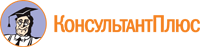 